Atividades Complementares  para Alunos Educação Especial (Inclusão) Escola:  E.M.E.I.  JARDIM SANTA EMÍLIAProfessor/AEE: Fátima Aparecida de AssumpçãoData: 19/07/2021 À 23/07/2021 ATIVIDADE IMPRESSA AUTOAVALIAÇÃO: Atividade deve ser registrada através de foto.OBJETIVO: Acompanhar, observar as fases do desenvolvimento do feijão.ACOMPANHAR A GERMINAÇÃO DE 2 (DOIS) FEIJÕES.PINTE CADA FASE DO CRESCIMENTO DO FEIJÃO.FEIJÃO 1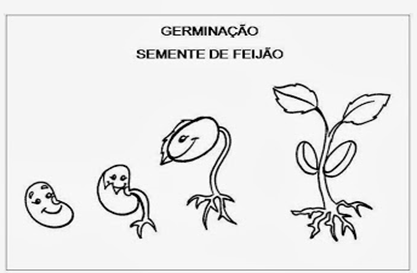  FEIJÃO 2www.pintereste.com.br 